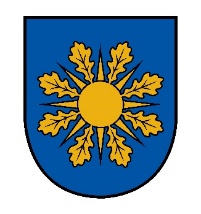 Saulkrastu novada pašvaldība________________________________________________________________________Reģ. Nr. 90000068680, Raiņa ielā 8, Saulkrastos, Saulkrastu novadā, LV-2160tālrunis 67951250,e-pasts: pasts@saulkrasti.lvSaulkrastosTIRGUS IZPĒTE  “Ugunsgrēka atklāšanas un trauksmes signalizācijas sistēmas apkalpošana Saulkrastu novadā”Iepirkuma priekšmets un apjomsIepirkuma priekšmets ir Saulkrastu novada pašvaldības iestāžu darbības nodrošināšanai nepieciešamie Ugunsgrēka atklāšanas un trauksmes signalizācijas sistēmas apkalpošanas pakalpojumi Saulkrastu novada pašvaldības pasūtījumā ar mērķi apkalpot un sistemātiski uzraudzīt ugunsdrošības sistēmas Pašvaldības iestādēs saskaņā ar tirgus izpētes tehnisko specifikāciju un normatīvo aktu prasībām.Objektu saraksts un iekārtu apkalpošanas reglaments noteikts Tehniskajā specifikācijā (4.pielikums).Piedāvājumu iesniegšanas vieta, datums un laiksPretendents savu piedāvājumu iesniedz līdz 2022.gada 1.decembra plkst. 12:00, nosūtot elektroniski uz e-pasta adresi – alvars.atvase@saulkrasti.lv, vai iesniedz personīgi Raiņa ielā 8, Saulkrastos, Klientu apkalpošanas centrā, vai nosūtot pa pastu (nodrošinot, ka piedāvājums tiek saņemts Tirgus izpētes noteiktajā laikā).Kvalifikācijas prasības pretendentiemPretendents reģistrēts atbilstoši attiecīgās valsts normatīvo aktu prasībām (reģistrācijas faktu pasūtītājs pārbaudīs Uzņēmumu reģistra mājaslapā www.ur.gov.lv).Pretendentam iepriekšējo 3 (trīs) gadu laikā (2019. – 2021.)  un 2022.gadā līdz piedāvājuma iesniegšanas termiņa beigām jābūt pieredzei automātiskās ugunsgrēka atklāšanas un trauksmes signalizācijas (UATS) sistēmas iekārtu apkalpošanā, ierīkošanā un nodrošināšanā vismaz 2 (divos) objektos, kur katra objekta kopējā platība nav mazāka kā 1500 m2.Pretendenta rīcībā jābūt vismaz 3 (trīs) sertificētiem speciālistiem, kuri ir tiesīgi veikt automātiskās UATS sistēmas tehnisko apkalpošanu.Apmaksas nosacījumi.Apmaksa par sniegto pakalpojumu tiek veikta katru mēnesi 30 (trīsdesmit) dienu laikā, pamatojoties uz abpusēji parakstīto pieņemšanas-nodošanas aktu un saņemto rēķinu.Līguma nosacījumi.Līguma izpildes laiks – līdz 36 (trīsdesmit sešiem) mēnešiem no līguma noslēgšanas brīža. Iesniedzamie dokumentiPieteikums dalībai tirgus izpētē atbilstoši 1.pielikumam,Pieredzes apraksts un sertificētu speciālistu saraksts saskaņā ar pievienoto veidni (2.pielikums), kas apliecina pretendenta atbilstību Tirgus izpētes nosacījumu 3.2. un 3.3punktos izvirzītajām prasībām, pievienojot pakalpojuma sniegšanā iesaistīto sertificēto speciālistu sertifikāta kopijas.Finanšu piedāvājums atbilstoši 3.pielikumam,Tehniskā specifikācija atbilstoši 4.pielikumam, kas ir neatņemama Finanšu piedāvājuma sastāvdaļa.Piedāvājuma izvēles kritērijsPar pretendentu, kuram būtu piešķiramas līguma slēgšanas tiesības, tiek atzīts tas pretendents, kura piedāvājums atbilst visām tirgus izpētes noteikumu prasībām un ir ar viszemāko līgumcenu uz maksimālo termiņu, ņemot vērā Pasūtītāja finansiālās iespējas.Ja izraudzītais pretendents atsakās slēgt līgumu, tad tiek lemts vai piešķirt līguma slēgšanas tiesības nākamam pretendentam, kura piedāvājums ir ar zemāko cenu.Ja nav iesniegts neviens tirgus izpētes noteikumu prasībām atbilstošs piedāvājums vai ir cits objektīvi pamatots iemesls, pasūtītājam ir tiesības uzvarētāju nepaziņot un tirgus izpēti pārtraukt. Finanšu piedāvājumsPretendentam finanšu piedāvājums jāiesniedz atbilstoši tirgus izpētes 2.pielikumā norādītajai Finanšu piedāvājuma formai. Finanšu piedāvājumā norādītajā cenā jāiekļauj visas ar darba apjomu izpildi saistītās izmaksas, nodokļi, t.sk., izmaksas par visiem riskiem, tajā skaitā, iespējamo sadārdzinājumu. Finanšu piedāvājumā cenu norāda EUR bez pievienotās vērtības nodokļa. Atsevišķi norāda pievienotās vērtības nodokļa summu un līguma summu, ieskaitot pievienotās vērtības nodokli.Pretendents, nosakot līgumcenu, ņem vērā un iekļauj līgumcenā visus iespējamos sadārdzinājumus un citas cenu izmaiņas. Līguma izpildes laikā netiek pieļauta līgumcenas maiņa, pamatojoties uz izmaksu izmaiņām.Cita informācija.Pašvaldības kontaktpersona sazināsies ar uzvarētāja piedāvājumā norādīto kontaktpersonu par līguma slēgšanu.Pretendentam Līgums par pakalpojuma sniegšanu jāparaksta 3 (trīs) darba dienu laikā no brīža, kad līgums nosūtīts/izsniegts pretendentam. Gadījumā, ja līgums noteiktajā termiņā netiek parakstīts, Pasūtītājs piedāvā līguma slēgšanas tiesības nākamajam pretendentam, kura piedāvājums ir atbilstošs visām tirgus izpētē izvirzītajām prasībām un ir ar zemāko cenu.Tirgus izpētes“Ugunsgrēka atklāšanas un trauksmes signalizācijas sistēmasapkalpošana Saulkrastu novadā”1.pielikumsPIETEIKUMS TIRGUS IZPĒTEI“Ugunsgrēka atklāšanas un trauksmes signalizācijas sistēmas apkalpošana Saulkrastu novadā”Ar šo apliecinām savu dalību minētajā tirgus izpētē un apstiprinām, ka esam iepazinušies ar tās noteikumiem, pakalpojuma sniegšanas apjomiem, un piekrītam visiem tajā minētajiem nosacījumiem, tie ir skaidri un saprotami, iebildumu un pretenziju pret tiem nav.Ar šo apliecinām, ka visa sniegtā informācija ir patiesa.Tirgus izpētes“Ugunsgrēka atklāšanas un trauksmes signalizācijas sistēmasapkalpošana Saulkrastu novadā”2.pielikumsPRETENDENTA PIEREDZE TIRGUS IZPĒTES PRIEKŠMETAM LĪDZĪGU PAKALPOJUMA SNIEGŠANĀ“Ugunsgrēka atklāšanas un trauksmes signalizācijas sistēmas apkalpošana Saulkrastu novadā”Pretendents pēdējo 3 (trīs) gadu (2019., 2020., 2021.. un 2022.gada periodā līdz piedāvājuma iesniegšanas brīdim)  vai īsākā periodā, ņemot vērā Pretendenta dibināšanas vai darbības uzsākšanas laiku,  ir pieredze vismaz 2 (divu) objektu, kur katra objekta kopējā platība nav mazāka kā 1500 m2, automātiskās UATS sistēmas apkalpošanā, ierīkošanā un nodrošināšanā.*Pasūtītājam ir tiesības bez iepriekšējas saskaņošanas ar Pretendentu pārbaudīt iesniegto informāciju un iegūt ziņas no Pretendenta norādītā Pasūtītāja.PRETENDENTA PAKALPOJUMA SNIEGŠANĀ IESAISTĪTO SERTIFICĒTO SPECIĀLISTU SARAKSTS“Ugunsgrēka atklāšanas un trauksmes signalizācijas sistēmas apkalpošana Saulkrastu novadā”*Pretendentam jāiesniedz piedāvāto speciālistu, kuri tiesīgi veikt automātiskās UATS sistēmas tehnisko apkalpošanu, sertifikātu kopijas.Tirgus izpētes“Ugunsgrēka atklāšanas un trauksmes signalizācijas sistēmasapkalpošana Saulkrastu novadā”3.pielikumsFINANŠU PIEDĀVĀJUMS“Ugunsgrēka atklāšanas un trauksmes signalizācijas sistēmas apkalpošana Saulkrastu novadā”Iepazinušies ar tirgus izpētes “Ugunsgrēka atklāšanas un trauksmes signalizācijas sistēmas apkalpošana” noteikumiem, mēs apakšā parakstījušies, piedāvājam sniegt pakalpojumu, saskaņā ar minētās tirgus izpētes uzaicinājuma prasībām, Tehnisko specifikāciju un tehniskās apkopes reglamentu par kopējo līgumcenu:*Finanšu piedāvājuma cenā jābūt iekļautām visām izmaksām, kas saistītas ar pakalpojuma sniegšanu, kā arī izmaksās jāietver visi riski, tajā skaitā visi iespējamie sadārdzinājumi.*Finanšu piedāvājumu sagatavo atbilstoši Tehniskai specifikācijai, kas ir Finanšu piedāvājuma neatņemama sastāvdaļa.*Pretendentam cena jānorāda euro, un līguma cenā ir jāiekļauj visas nodevas, nodokļi un obligātie maksājumi, izņemot pievienotās vērtības nodokli.** Pasūtītājam ir tiesības slēgt līgumu uz termiņu (1 gads, vai 2 gadi, vai 3 gadi), kas atbilst tā finanšu iespējām.Tirgus izpētes“Ugunsgrēka atklāšanas un trauksmes signalizācijas sistēmasapkalpošana Saulkrastu novadā” 4.pielikumsTEHNISKĀ SPECIFIKĀCIJA“Ugunsgrēka atklāšanas un trauksmes signalizācijas sistēmas apkalpošana Saulkrastu novadā”Objektu saraksts un tehniskās apkopes reglaments pievienots atsevišķā failā  Pielikums_4_UATS.xlsPasūtītāja nosaukums:Saulkrastu novada pašvaldībaJuridiskā adreseRaiņa iela 8, Saulkrasti, Saulkrastu novads, LV-2160Reģistrācijas numurs90000068680Kontaktpersona Īpašumu apsaimniekošanas nodaļas vadītājas vietnieks Alvars AtvaseT. 27891856, e-pasts: alvars.atvase@saulkrasti.lvDomes darba laiksP. 8.30 – 18.00O. 8.30 – 17.00T. 8.30 – 17.00C. 8.30 – 18.00P. 8.00 – 14.00 (bez pusdienas pārtraukuma)Pusdienas pārtraukums 12.00 – 12.30Informācija par pretendentuInformācija par pretendentuInformācija par pretendentuInformācija par pretendentuInformācija par pretendentuPretendenta nosaukums:Pretendenta nosaukums:Reģistrācijas numurs:Reģistrācijas numurs:Juridiskā adrese:Juridiskā adrese:Pasta adrese:Pasta adrese:Tālrunis:Tālrunis:_E-pasta adrese:E-pasta adrese:Vispārējā interneta adrese:Vispārējā interneta adrese:Finanšu rekvizītiFinanšu rekvizītiFinanšu rekvizītiFinanšu rekvizītiFinanšu rekvizītiBankas nosaukums:Bankas kods:Konta numurs:Informācija par pretendenta kontaktpersonuInformācija par pretendenta kontaktpersonuInformācija par pretendenta kontaktpersonuInformācija par pretendenta kontaktpersonuInformācija par pretendenta kontaktpersonuVārds, uzvārds:Ieņemamais amats:Tālrunis:Fakss:E-pasta adrese:Vārds, uzvārds:Amats:Paraksts:Datums:Nr.p.k.Objekta nosaukums, sniegto pakalpojumu aprakstsObjekta platība(m2)Pakalpojuma sniegšanas periodsPasūtītāja nosaukums, adrese, kontaktpersona, tālrunis*1.Nr.p.k.Vārds, UzvārdsSertifikāta nosaukums, sertifikāta Nr. *1.Pilnvarotās personas paraksts:Parakstītāja vārds, uzvārds un amats:Piedāvājumu iesniedzējas sabiedrības nosaukums:Cena EUR bez PVN, ja līguma termiņš 1 gads**Cena EUR bez PVN, ja līguma termiņš 2 gadi**Cena EUR bez PVN, ja līguma termiņš 3 gadi**“Ugunsgrēka atklāšanas un trauksmes signalizācijas sistēmas apkalpošana”*PVN 21%KOPĀPilnvarotās personas paraksts:Parakstītāja vārds, uzvārds un amats:Piedāvājumu iesniedzējas sabiedrības nosaukums: